SAXA LOQVVNTVRMONUMENTI ISCRITTI ROMANI DAL FRIULICorso estivo di epigrafiaLa Società Friulana di Archeologia, il Dipartimento di Studi Umanistici e del Patrimonio Culturale dell'Università degli Studi di Udine (Laboratorio di Epigrafia greca e latina), l'Institut für Antike FB Alte Geschichte und Epigraphik der Universität Graz, il Dipartimento di Culture e Civiltà dell'Università di Verona, il Seminar für Geschichte und Geschichtsdidaktik della Europa-Universität di Flensburg e il Lehrstuhl Archäologie der Römischen Provinzen della Otto-Friedrich-Universität Bamberg organizzano dal 16 al 21 agosto 2022, il nono corso estivo di epigrafia, rivolto agli appassionati del mondo antico di ogni età.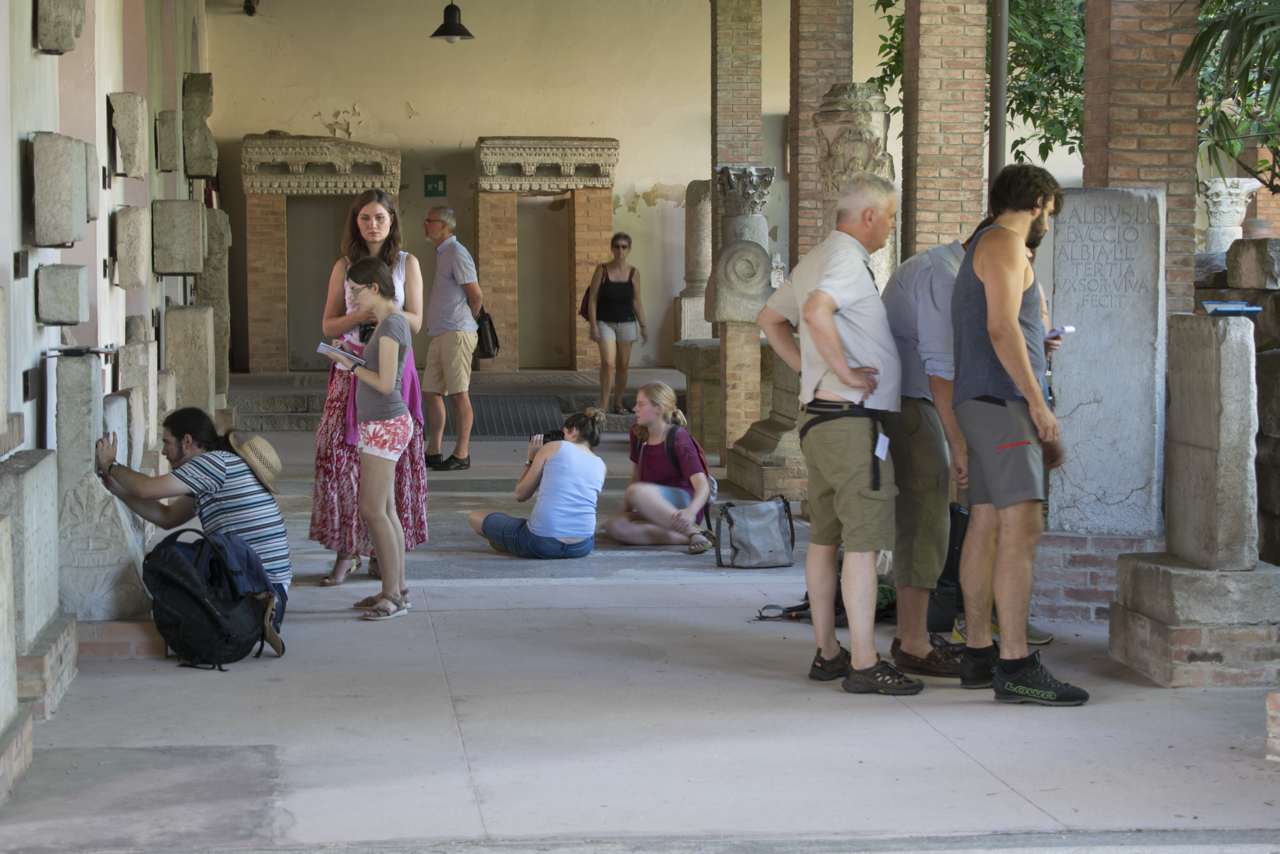 16 - 21 agosto 2022Il programma del corso intende fornire un'introduzione generale all'epigrafia latina e si compone di unità teoriche e pratiche. Il corso di quest'anno sarà dedicato in maniera specifica al tema: "Il fenomeno del reimpiego epigrafico e del riuso dei monumenti antichi".I partecipanti saranno condotti all'utilizzo dei principali database epigrafici e alla realizzazione personale di schede di alcuni monumenti, per acquisire familiarità con tale pratica, che costituisce oggi un supporto fondamentale per la ricerca epigrafica e, più in generale, per la ricostruzione storica di numerosi aspetti del mondo romano. Durante il corso è prevista la visita di Musei, Lapidari e collezioni epigrafiche di Aquileia e del suo territorio (Villa Vicentina, Villesse, Farra d'Isonzo, San Canzian d'Isonzo), di Cividale e di Grado, con una escursione a Ljubljana. Di volta in volta saranno presi in esame e discussi i singoli monumenti e saranno illustrate le modalità di realizzazione di schede, calchi cartacei e fotografie di alcune epigrafi. Inoltre, è previsto un approfondimento dedicato all'epigrafia medioevale, con la guida di Marialuisa Bottazzi (CERM).L'attuazione del programma sarà affidata ad alcuni docenti esperti della disciplina. Con la loro guida gli studenti avranno inoltre la possibilità di schedare alcuni frammenti epigrafici inediti e di condurne lo studio al fine della loro pubblicazione in una rivista scientifica. Il corso è aperto a tutti gli interessati. Dato l'argomento, si presuppone che ogni partecipante sia in possesso di una conoscenza di base della lingua latina.Poiché il corso è rivolto a chiunque abbia interesse e passione per l'antichità, non ci sono limiti d'età per accedervi e non sono richiesti titoli di studio specifici. Le lezioni e le attività si terranno nelle lingue tedesca, inglese e italiana, con la possibilità di immediate traduzioni e discussioni.Il corso si svolgerà "in presenza", nel pieno rispetto delle normative previste in questa fase di pandemia. Le attività saranno condotte prevalentemente all'aperto e in ampi spazi e gli studenti saranno suddivisi in piccoli gruppi di lavoro, ognuno dei quali sarà guidato da un docente. In conseguenza del mutare della situazione pandemica, il programma potrebbe subire alcune modifiche. A richiesta, potrà essere realizzata una breve presentazione del corso in forma telematica, sulla piattaforma Zoom. In tal caso, data, orario e link alla riunione saranno indicati agli interessati.INFORMAZIONI SUL CORSONumero di partecipanti: minimo 10.Quota d'iscrizione: € 250,00.La quota d'iscrizione è comprensiva del tesseramento annuale alla Società Friulana di Archeologia. Coloro che sono già soci ne sono esentati. Il modulo di iscrizione alla SFA è scaricabile dal sito internet, alla pagina:https://www.archeofriuli.it/iscrizioni/La quota inoltre è comprensiva dei pranzi (mar.-sab.), degli ingressi ai musei e alle aree archeologiche e dei trasferimenti, oltre che dei materiali utili allo svolgimento del corso. Le modalità riguardanti gli spostamenti previsti verranno indicate durante il corso. Le spese di alloggio sono a carico dei partecipanti. Nelle pagine seguenti sono indicate alcune strutture alle quali è possibile rivolgersi.Coloro che fossero interessati a seguire solo singole giornate possono versare la quota giornaliera di 50  € (comprensiva del pranzo).Registrazione Il pagamento dell'iscrizione al corso può essere effettuato con una delle seguenti modalità:► direttamente presso la sede della Società Friulana di Archeologia, Via Micesio 2, 33100 Udine,► mediante bonifico bancario sul c/c presso Banca Intesa San Paolo, intestato a Società Friulana di Archeologia, IBAN: IT86F0306909606100000004876 - Filiale terzo settore.specificando la causale di versamento: Iscrizione al corso estivo di epigrafia Saxa loquuntur 2022.Copia del versamento e del modulo di iscrizione alla SFA vanno inviati ai seguenti indirizzi:epigraphischer.sommerkurs@gmail.comsfaud@archeofriuli.itTermine ultimo per la registrazione e il pagamento: 31 luglio 2022.Borse di studioGrazie al sostegno di Terra Italia Onlus, sarà possibile assegnare agli studenti più meritevoli alcune borse di studio del valore di 50 o 100 € a parziale copertura delle spese di trasporto e di alloggio.CreditiAl termine del corso verrà rilasciato un attestato di partecipazione.La partecipazione al corso estivo comporta l’acquisizione di crediti di tirocinio (3 CFU/ECTS).ContattiCorso estivo di epigrafia Saxa loquuntur, e-mail: epigraphischer.sommerkurs@gmail.comSocietà Friulana di Archeologia, e-mail: sfaud@archeofriuli.itDipartimento di Studi Umanistici e del Patrimonio Culturale, Università di Udine, e-mail: stefano.magnani@uniud.itInstitut für Antike FB Alte Geschichte und Epigraphik, Graz Universität, e-mail: wolfgang.spickermann@uni-graz.atDipartimento di Culture e Civiltà, Università di Verona, e-mail: riccardo.bertolazzi@univr.it e alfredo.buonopane@univr.itSeminar für Geschichte und Geschichtsdidaktik, Europa-Universität Flensburg, e-mail: Kresimir.Matijevic@uni-flensburg.deLehrstuhl für die Archäologie der Römischen Provinzen, Otto-Friedrich-Universität Bamberg: email: astrid.schmoelzer@uni-bamberg.deDOVE ALLOGGIARE AD AQUILEIAOstello della gioventù "Domus Augusta", via Roma, 25, Aquileia. Tel.: +39(0)43191024; prenotazioni: +39 3311041317http://www.ostelloaquileia.it/Hotel Patriarchi di Aquileia, via Julia Augusta 12 - 33051 Aquileia (UD). Tel.: +39(0)431919595; +39(0)43191036https://www.visitaquileia.com/it/hotel-patriarchi-aquileiaHotel "Aquila Nera", Piazza Garibaldi, 5 - Aquileia (UD)  Tel./fax: +39(0)43191045  E-mail: info@hotelaquilanera.comhttp://www.hotelaquilanera.comAlbergo "Alla Basilica", Via della Stazione 2 - 33051 Aquileia (UD). Tel.: +39(0)431917449https://www.allabasilica.itB&B "Bassilla", Vicolo V. Tonelli 4 - 33051 Aquileia (UD). Cell: +39 3484056767https://www.bb30.it/bed_and_breakfast/bed_and_breakfast_Bassilla_Aquileia_BB9008.htm - map-positionB&B "Casa Gioconda", Via Bolivia 8 - 33051 Aquileia (UD). Tel.: +39(0)43191208; Cell: +39 3408541485; Cell: +39 3335288245http://www.casagioconda.itB&B "Casa di Giulia", Via Giulia Augusta 21 - 33051 Aquileia (UD). Tel.: +39(0)431918742; Cell: +39 3498429796http://www.casadigiulia.itB&B Casa Del Neri, Via XXIV Maggio, 18 - 33051 Aquileia (UD). Tel.: +39(0)43191171http://casa-delneri-guest-house.hotels-in-friuli.com/it/B&B "Immersi nella storia e nella natura", Via G. Liruti 12 - 33051 Aquileia (UD). Tel. +39(0)431919368; Cell.: +39 336 422719; Fax: +39(0)431 919368http://www.storiaenatura.comCamping Aquileia, via Gemina 10, 33051 Aquileia (UD).Email: info@campingaquileia.it https://www.campingaquileia.itPROGRAMMA DEL CORSO16 - 21 agosto 2022IL FENOMENO DEL REIMPIEGO EPIGRAFICO E DEL RIUSO DEI MONUMENTI ANTICHILe lezioni, le conferenze e le esercitazioni saranno tenute dai seguenti docenti: Riccardo Bertolazzi, Marialuisa Bottazzi, Alfredo Buonopane, Maurizio Buora, Manfred Hainzmann, Ergün Laflı, Stefano Magnani, Krešimir Matijević, Wolfgang Spickermann.AquileiaMattina (9.00-13.00) - Giardino interno del ristorante Rusticus di Aquileia, via Minut 1Attività introduttive al corso: Il fenomeno del reimpiego epigrafico e del riuso dei monumenti antichi (Maurizio e Stefano)Forme e caratteri del reimpiego epigraficoLa diaspora dei monumenti iscrittiTipi e modalità del reimpiego: funzionale, ornamentale, ideologico (Alfredo)Il fenomeno del reimpiego nell'epigrafia medioevale (Marialuisa)Reimpiego di monumenti antichi in Asia Minore (Ergün)Reimpiego e riuso attraverso i principali database epigrafici(Riccardo Bertolazzi, Marialuisa Bottazzi, Alfredo Buonopane, Maurizio Buora, Manfred Hainzmann, Ergün Laflı, Stefano Magnani, Krešimir Matijević, Wolfgang Spickermann)Pomeriggio (15.00-19.00)Visita dell'area archeologica e della Basilica di Aquileia"Safari epigrafico" ed esercitazioni pratiche lungo le vie di AquileiaAquileiaMattina (9.00-13.00) - Aquileia, via Roma 1Visita del Museo Archeologico Nazionale e del Lapidario di AquileiaEsercitazione pratica: catalogazione e classificazione dei monumenti e delle iscrizioniFenomeni di reimpiego epigraficoPomeriggio (15.00-19.00) - Aquileia, Piazza Pirano 1Visita del Museo paleocristiano di Aquileia-	Visita delle aree archeologiche di Aquileia"Safari epigrafico" ed esercitazioni pratiche lungo le vie di AquileiaSera (21.00)- 	Cena di gruppo presso un ristorante localeLjubljanaMattina (8.00-13.00) - Partenza da Aquileia, Park bus terminal, via Giulia Augusta 11Visita del Narodnj Muzej di LjubljanaPomeriggio (orario 15.00-18.00) Passeggiata per Ljubljana e visita del Mestni MuzejVilla Vicentina, Villesse, Farra d'Isonzo e CividaleMattina (orario 8.00-12.00) - Partenza da Aquileia, Park bus terminal, via Giulia Augusta 11Monumenti inediti o poco noti lungo la via da Aquileia a Emona: catalogazione e classificazione dei monumenti e delle iscrizioni conservati a Villa Vicentina e a VillesseSosta presso il Museo della civiltà contadina di Farra d'Isonzo (antiquarium locale). Passeggiata tra Savogna e Mainizza, sul luogo del ponte romanoore 12.00: Pranzo e degustazione di vini a CormonsPomeriggio (orario 15.00-18.00) - trasferimento a CividaleVisita del Museo Archeologico Nazionale di CividaleEsercitazione pratica: fotografia dei monumenti e delle iscrizioniSan Canzian d'Isonzo e GradoMattina (9.00-12.00) - Partenza da Aquileia, Park bus terminal, via Giulia Augusta 11Visita dell'Antiquarium di San Canzian d'Isonzo Esercitazione pratica: schedatura, fotografia e calco delle iscrizioniPomeriggio (orario 14.00-18.00) - trasferimento a GradoVisita del lapidario e delle Basiliche di GradoEsercitazione pratica: schedatura delle iscrizioni e calchi cartaceiPomeriggio libero a GradoAquileiaMattina (orario 9.00-12.00) - Ritrovo in via Rosemberg 6, AquileiaUna collezione privata: catalogazione e classificazione dei monumenti e delle iscrizioni conservati in località Villa Raspa, presso AquileiaIndicazioni riguardanti le attività previste per la pubblicazione delle schedeore 12.00: Degustazione di vini presso l'azienda Ritter de Zahony, Piazza Pirano, 8, Aquileia